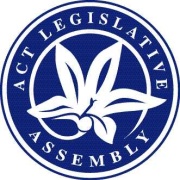 LEGISLATIVE ASSEMBLY FOR THE2016–2017MINUTES OF PROCEEDINGSNo 23Tuesday, 15 August 2017	1	The Assembly met at 10 a.m., pursuant to adjournment.  The Acting Speaker (Mrs Dunne) took the Chair and made a formal recognition that the Assembly was meeting on the lands of the traditional custodians.  The Acting Speaker asked Members to stand in silence and pray or reflect on their responsibilities to the people of the .	2	Justice and Community Safety—Standing Committee (Legislative Scrutiny Role)—SCRUTINY REPORT 8—STATEMENT BY CHAIRMrs Jones (Chair) presented the following report:Justice and Community Safety—Standing Committee (Legislative Scrutiny Role)—Scrutiny Report 8, dated 8 August 2017, together with the relevant minutes of proceedings—and, by leave, made a statement in relation to the report.	3	EstimateS 2017-2018—Select Committee—REPORT—Appropriation Bill 2017-2018 and Appropriation (Office of the Legislative Assembly) Bill 2017-2018—GOVERNMENT RESPONSE—MOTION TO TAKE NOTE OF PAPERMr Barr (Treasurer) presented the following paper:Estimates 2017-2018—Select Committee—Report—Appropriation Bill 2017-2018 and Appropriation (Office of the Legislative Assembly) Bill 2017-2018—Government response, including the Government response to the Pegasus Economics report Review of the ACT Budget 2017-18, dated August 2017—and moved—That the Assembly take note of the paper.Debate adjourned (Mr Wall) and the resumption of the debate made an order of the day for a later hour this day.	4	Ministerial delegation to North America—MINISTERIAL STATEMENT paper—PAPER NOTEDMs Fitzharris (Minister for Transport and City Services) made a ministerial statement concerning a ministerial delegation to North America in May 2017 and presented the following paper:Ministerial Delegation to North America May 2017—Ministerial statement, 15 August 2017.Ms Fitzharris moved—That the Assembly take note of the paper.Question—put and passed.	5	Social Inclusion in the Arts—2017 Plan—MINISTERIAL STATEMENT and Paper—PAPER NOTEDMr Ramsay (Minister for the Arts and Community Events) made a ministerial statement concerning the Social Inclusion in the Arts—2017 Plan and presented the following papers:Social Inclusion in the Arts—2017 Plan—Plan, dated August 2017.Ministerial statement, 15 August 2017.Mr Ramsay moved—That the Assembly take note of the ministerial statement.Question—put and passed.	6	SUSPENSION OF STANDING ORDERS—CONSIDERATION OF Assembly BUSINESSMr Gentleman (Manager of Government Business) moved—That so much of the standing orders be suspended as would prevent orders of the day, Assembly business, relating to the Report of the Select Committee on Estimates 2017-2018 and the Government response, being called on and debated cognately with orders of the day Nos 1 and 2, Executive business, Appropriation Bill 2017-2018 and Appropriation (Office of the Legislative Assembly) Bill 2017-2018.Question—put and passed, with the concurrence of an absolute majority.	7	Appropriation Bill 2017-2018The Assembly, pursuant to standing order 176, resumed consideration at the detail stage.Detail StageSchedule 1—Appropriations—Proposed expenditure—Part 1.1—ACT Executive—agreed to.Part 1.2—ACT Gambling and Racing Commission—agreed to.Part 1.3—ACT Local Hospital Network—debated and agreed to.Part 1.4—Canberra Institute of Technology—debated and agreed to.Part 1.5—Chief Minister, Treasury and Economic Development Directorate—debated.Debate interrupted in accordance with standing order 74 and the resumption of the debate made an order of the day for a later hour this day.	8	QUESTIONSQuestions without notice were asked.	9	EstimateS 2017-2018—Select Committee—REPORT—Appropriation Bill 2017-2018 and Appropriation (Office of the Legislative Assembly) Bill 2017-2018—SPEAKER’S RESPONSE to Recommendation 14The Acting Speaker presented the following paper:Estimates 2017-2018—Select Committee—Report—Appropriation Bill 2017-2018 and Appropriation (Office of the Legislative Assembly) Bill 2017-2018—Speaker’s response to recommendation 14, dated 10 August 2017.	10	presentation of paperThe Acting Speaker presented the following paper:Acting Speaker—Instrument of Appointment, pursuant to standing order 6A—Assistant Speaker Steel (8 and 9 August 2017), dated 7 August 2017.	11	Financial Management Act—Consolidated Financial Report—Paper and statement by MinisterMr Barr (Treasurer) presented the following paper:Financial Management Act, pursuant to section 26—Consolidated Financial Report—Financial quarter ending 30 June 2017—and, by leave, made a statement in relation to the paper.	12	Auditor-General Act—Auditor-General’s Report No 4/2017—Performance information in A.C.T. public schools—Government response—PAPER AND STATEMENT BY MINISTERMs Berry (Minister for Education and Early Childhood Development) presented the following paper:Auditor-General Act, pursuant to subsection 21(1)—Auditor-General’s Report No 4/2017—Performance information in ACT public schools—Government response—and, by leave, made a statement in relation to the paper.	13	PRESENTATION OF PAPERMr Gentleman (Minister for Planning and Land Management) presented the following paper:Loose Fill Asbestos Insulation Eradication Scheme—Update on the ACT Government response—Quarterly report—1 April to 30 June 2017.	14	Electricity Feed-in (Large-scale Renewable Energy Generation) Act—Review of Next Generation Renewables Auction and the Electricity Feed-in (Large-scale Renewable Energy Generation) Act—Final report—NGR and large FiT Act Review and Government response—PAPERS AND STATEMENT BY MINISTERMr Rattenbury (Minister for Climate Change and Sustainability) presented the following papers:Electricity Feed-in (Large-scale Renewable Energy Generation) Act, pursuant to subsection 22(5)—Review of Next Generation Renewables Auction and the Electricity Feed-in (Large-scale Renewable Energy Generation) Act 2011—Final report—NGR and large FiT Act Review—Report, dated 15 May 2017, prepared by Jacobs.Government response.and, by leave, made a statement in relation to the papers.	15	PRESENTATION OF PAPERSMr Gentleman (Manager of Government Business) presented the following papers:Subordinate legislation (including explanatory statements unless otherwise stated)Legislation Act, pursuant to section 64—Animal Diseases Act—Animal Diseases (Import Restriction) Declaration 2017, including a regulatory impact statement—Disallowable Instrument DI2017-188 (LR, 13 July 2017).Blood Donation (Transmittable Diseases) Act—Blood Donation (Transmittable Diseases) Blood Donor Form 2017 (No 1)—Disallowable Instrument DI2017-198 (LR, 4 August 2017).Dangerous Goods (Road Transport) Act—Dangerous Goods (Road Transport) Fees and Charges Determination 2017—Disallowable Instrument DI2017-189 (LR, 10 July 2017).Discrimination Act—Discrimination Amendment Regulation 2017 (No 1)—Subordinate Law SL2017-22 (LR, 27 July 2017).Electoral Act—Electoral Commission (Acting Electoral Commissioner) Appointment 2017 (No 1)—Disallowable Instrument DI2017-194 (LR, 31 July 2017).Health Act—Health (Fees) Determination 2017 (No 2)—Disallowable Instrument DI2017-193 (LR, 25 July 2017).Land Titles Act—Land Titles (Fees) Determination 2017 (No 2)—Disallowable Instrument DI2017-190 (LR, 17 July 2017).Major Events Act—Major Events (Rugby League World Cup) Declaration 2017—Disallowable Instrument DI2017-196 (LR, 3 August 2017).Public Health Act—Public Health (Cooling Towers) Risk Activity Declaration 2017 (No 1)—Disallowable Instrument DI2017-165 (LR, 20 July 2017).Public Place Names Act—Public Place Names (Taylor) Determination 2017 (No 2)—Disallowable Instrument DI2017-195 (LR, 31 July 2017).Road Transport (General) Act and Road Transport (Safety and Traffic Management) Act—Road Transport Legislation Amendment Regulation 2017 (No 2)—Subordinate Law SL2017-23 (LR, 7 August 2017).Road Transport (Third-Party Insurance) Act—Road Transport (Third-Party Insurance) Amendment Regulation 2017 (No 2)—Subordinate Law SL2017-19 (LR, 13 July 2017).Sale of Motor Vehicles Act—Sale of Motor Vehicles (Fees) Revocation 2017—Disallowable Instrument DI2017-192 (LR, 20 July 2017).Traders (Licensing) Act—Traders (Licensing) (Fees) Determination 2017—Disallowable Instrument DI2017-191 (LR, 20 July 2017).Traders (Licensing) Regulation 2017—Subordinate Law SL2017-21 (LR, 20 July 2017).Victims of Crime Act—Victims of Crime (Victims Advisory Board) Appointment 2017 (No 2)—Disallowable Instrument DI2017-197 (LR, 3 August 2017).Waste Management and Resource Recovery Act—Waste Management and Resource Recovery Regulation 2017—Subordinate Law SL2017-20 (LR, 14 July 2017).	16	LEAVE OF ABSENCE TO MEMBERMr Gentleman (Manager of Government Business) moved—That leave of absence be granted to Ms Burch for this sitting week for family reasons.Question—put and passed.	17	Appropriation Bill 2017-2018The Assembly, according to order, resumed further consideration at the detail stage.Detail StageSchedule 1—Appropriations—Proposed expenditure—Consideration resumed on Part 1.5—Chief Minister, Treasury and Economic Development Directorate—Debate continued.Proposed expenditure agreed to.Part 1.6—City Renewal Authority—debated and agreed to.Part 1.7—Community Services Directorate—Debate adjourned (Mr Gentleman—Manager of Government Business) and the resumption of the debate made an order of the day for the next sitting.	18	ADJOURNMENTMr Gentleman (Manager of Government Business) moved—That the Assembly do now adjourn.Debate ensued.Question—put and passed.And then the Assembly, at 6.03 pm, adjourned until tomorrow at 10 am.MEMBERS’ ATTENDANCE: All Members were present at some time during the sitting, except Ms Burch*.*on leaveTom DuncanClerk of the Legislative Assembly